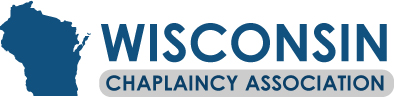 REGISTRATION FOR 2018 CONFERENCE AND MEALSName____________________________________________Institution________________________________________________Address__________________________________________________________________________________________________Phone________________________________________E-mail______________________________________________________Denomination/Religion________________________________Name as you want it for name tag___________________________Guest spouses, significant others, life partners, and family may attend by only paying for meals and lodging.PROFESSIONAL REGISTRATION INCLUDING MEALS, BANQUET & BREAKS	$_______3 Day Conference Attendance $250 (after September 21 cost increases to $280)	$_______Monday Only Attendance $165 (after September 21 cost increases to $180)Limited number of CPE Student scholarships are available; please contact Shannon Finger, shannon.finger@RainbowHospicecare.org.For special diet or certified Kosher meals contact Shannon Finger, shannon.finger@RainbowHospicecare.org, before September 14MEALS FOR GUESTS OF REGISTERED CHAPLAINS$_______Meal Only for Full Conference $150 (Sunday supper – Tuesday lunch)$________TOTAL ENCLOSED (registration for chaplains & meals for Guests)  ______ Check enclosed payable to Wisconsin Chaplaincy Association.Cancellations prior to September 14 are subject to a $25 cancellation fee.  No refunds are possible after September 14, 2018.  Registering for this conference makes you a member of the Wisconsin Chaplaincy Association for calendar year 2018.Hotel reservations are made directly with the Heidel House: 920-294-3344 or 1-800-444-2812Room rates are at the state/federal employee rate: Single $82 / Double $92 (additional over double occupancy: $15 each)You must provide a state-issued tax exemption number to get these rates.  We will provide this for student & retired chaplains.Room rates guaranteed only until September 14.Receipts for registration will be sent to the e-mail address provided above.___My employer requires an invoice for payment.  Please provide a PO # (if needed) and the e-mail or mail address to send the invoice to:Purchase order #: _______________________(if needed) Company_____________________________	Direct invoice to a specific person/Department   Invoices will be sent by e-mail whenever possibleName:_______________________________________________________________________________________E-mail or street address:_________________________________________________________________________City, State, Zip:________________________________________________________________________________Mail completed Registration and check to:Rainbow Hospice CareAttn.: Shannon Finger1225 Remmel Dr.Johnson Creek, WI 53094